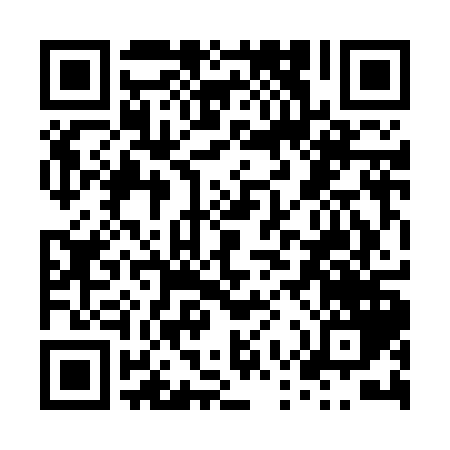 Prayer times for Yonaguni Island, JapanMon 1 Apr 2024 - Tue 30 Apr 2024High Latitude Method: NonePrayer Calculation Method: Muslim World LeagueAsar Calculation Method: ShafiPrayer times provided by https://www.salahtimes.comDateDayFajrSunriseDhuhrAsrMaghribIsha1Mon5:236:4012:524:207:048:162Tue5:226:3912:524:207:058:173Wed5:216:3812:514:197:058:174Thu5:206:3712:514:197:058:185Fri5:196:3612:514:197:068:186Sat5:186:3512:504:197:068:197Sun5:176:3412:504:197:078:198Mon5:166:3312:504:187:078:209Tue5:156:3212:504:187:088:2110Wed5:136:3112:494:187:088:2111Thu5:126:3012:494:187:088:2212Fri5:116:2912:494:177:098:2213Sat5:106:2812:494:177:098:2314Sun5:096:2712:484:177:108:2315Mon5:086:2612:484:177:108:2416Tue5:076:2512:484:167:118:2517Wed5:066:2512:484:167:118:2518Thu5:056:2412:474:167:118:2619Fri5:046:2312:474:157:128:2620Sat5:036:2212:474:157:128:2721Sun5:026:2112:474:157:138:2822Mon5:016:2012:474:157:138:2823Tue5:006:1912:464:147:148:2924Wed4:596:1812:464:147:148:2925Thu4:586:1812:464:147:158:3026Fri4:576:1712:464:147:158:3127Sat4:566:1612:464:137:168:3128Sun4:556:1512:464:137:168:3229Mon4:546:1512:454:137:178:3330Tue4:536:1412:454:137:178:33